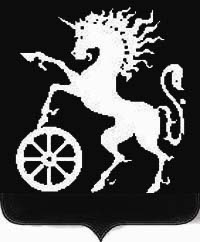 РОССИЙСКАЯ ФЕДЕРАЦИЯКРАСНОЯРСКИЙ КРАЙБОГОТОЛЬСКИЙ ГОРОДСКОЙ  СОВЕТ ДЕПУТАТОВШЕСТОГО СОЗЫВА14.10.2021                                      г. Боготол                                          № 5-69О внесении изменений в решение Боготольского городского Совета депутатов «О создании административной комиссии города Боготола»В соответствии с Законом Красноярского края от 23.04.2009 № 8-3168 «Об административных комиссиях в Красноярском крае» и Законом Красноярского края от 23.04.2009 № 8-3170 «О наделении органов местного самоуправления муниципальных образований края государственными полномочиями по созданию и обеспечению деятельности административных комиссий», в целях актуализации действующего состава комиссии, руководствуясь статьей 70 Устава городского округа город Боготол Красноярского края, Боготольский городской Совет депутатов РЕШИЛ:	1. Внести в решение Боготольского городского Совета депутатов от 24.12.2021 № 1-15 «О создании административной комиссии города Боготола» следующие изменения:1.1. приложение к решению Боготольского городского Совета депутатов от 24.12.2021 № 1-15 «О создании административной комиссии города Боготола» изложить в редакции согласно приложению к настоящему решению.2. Опубликовать настоящее решение в официальном печатном издании газете «Земля боготольская», разместить на официальном сайте города Боготола www.bogotolcity.ru в сети Интернет.3. Настоящее решение вступает в силу в день, следующий за днем его официального опубликования.Председатель                                                            Глава города БоготолаБоготольского городскогоСовета депутатов___________ А.М. Рябчёнок    	   __________Е.М. Деменкова Приложениек решению Боготольскогогородского Совета депутатовот 14.10.2021 № 5-69СОСТАВадминистративной комиссии города БоготолаШитиковАнатолий Анатольевич-заместитель Главы города Боготола по оперативным вопросам и вопросам ЖКХ,председатель комиссииНиколаева Лариса Петровна-заместитель Главы города Боготола по социальным вопросам и общественно-политической работе, заместитель председателя комиссииМихайликНаталья Андреевна-ведущий специалист - ответственный секретарь административной комиссии администрации города Боготола, ответственный секретарь комиссииЧлены комиссии:ГрасюковаЮлия Владимировна-муниципальный инспектор по жилищному контролю и контролю за обеспечением сохранности автомобильных дорогИвановаЕлена Владимировна-ведущий специалист отдела экономического развития и планирования администрации города БоготолаКасатоваНадежда Владимировна-начальник отдела архитектуры, градостроительства, имущественных и земельных отношений администрации города БоготолаКлимецТатьяна Александровна-заместитель начальник отдела архитектуры, градостроительства, имущественных и земельных отношений администрации города БоготолаМаскоНаталья Геннадьевна-ведущий специалист отдела архитектуры, градостроительства, имущественных и земельных отношений администрации города Боготола	Филимонова Елена Владимировна-муниципальный инспектор по контролю за использованием земель и охране окружающей среды отдела архитектуры, градостроительства, имущественных и земельных отношений администрации города БоготолаРябчёнок Александр МихайловичНиколаев Сергей Кузьмич--председатель Боготольского городского Совета депутатовдепутат Боготольского городского Советадепутатов